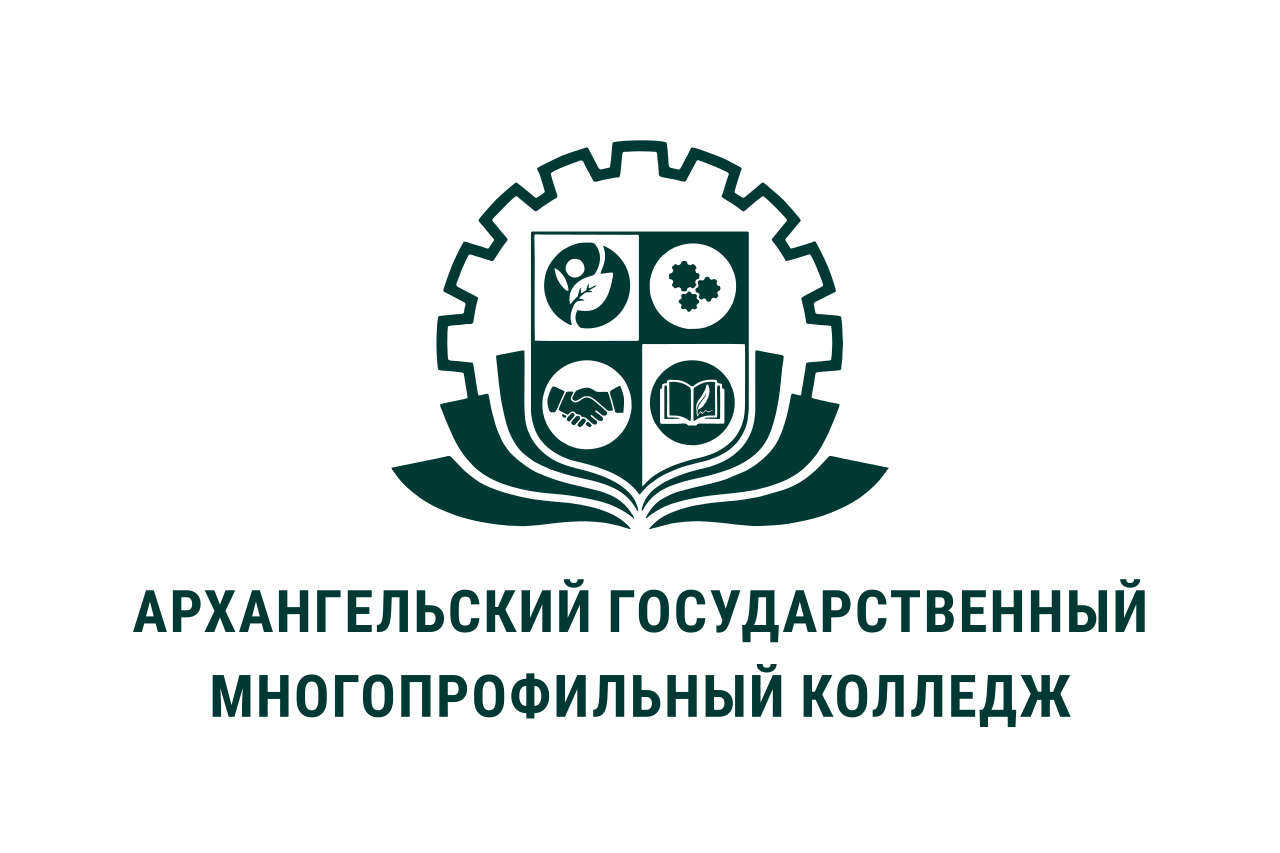 МИНИСТЕРСТВО ОБРАЗОВАНИЯ АРХАНГЕЛЬСКОЙ ОБЛАСТИгосударственное бюджетное профессиональное образовательное учреждение Архангельской области «Архангельский государственный многопрофильный колледж»ОП.04 ОСНОВЫ БУХГАЛТЕРСКОГО УЧЕТАРАЗДЕЛ 3. СЧЕТА И ДВОЙНАЯ ЗАПИСЬПонятие двойной записи и виды счетовДвойная запись в бухгалтерском учете - необходимое требование для контроля бухгалтерских записей при отражении хозяйственных операций.Все операции, непосредственно производимые организацией в процессе своей работы, отражаются на счетах одновременно по дебету одного счета и по кредиту другого счета. Данный метод, называемый двойной записью в бухгалтерском учете, обеспечивает непосредственно взаимосвязь счетов, а также имеет контрольное значение. Исключение из этого правила составляют лишь забалансовые счета, на которых отражается не принадлежащее организации имущество либо не учитываемые на балансе активы и обязательства. В этом случае запись отражает только принятие к учету или снятие с учета.Связь между счетами именуют корреспонденцией счетов, а непосредственно сами счета – корреспондирующими. Результаты правильного ведения таковы:- создание единой системы учета;- контроль над использованием имеющихся ресурсов и источниками финансирования;- правильное формирование отчетности.Сущность метода двойной записи заключается в отражении любой операции в бухгалтерском учете одновременно по дебету и кредиту счетов. При этом в зависимости от типа счета (активный, пассивный или активно-пассивный) по дебету или кредиту счета может отражаться увеличение или уменьшение того или иного объекта учета. Таким образом, возможность увидеть сразу пути поступления и оттока денежных средств дает много преимуществ специалистам, стремящимся улучшить экономическое состояние компании.Отметим, что одновременное отражение операций по дебету и кредиту счетов обеспечивает равенство остатка (сальдо) дебета и кредита всех задействованных счетов организации на отчетную дату в оборотно-сальдовой ведомости. И, следовательно, гарантирует тождество в балансе: Актив = Пассив.Двойная запись показывает пути поступления и выбытия определенных средств, виды операций, осуществивших изменения этих средств, источники их формирования, а также финансовые итоги, характеризующие производственную деятельность.В экономическом смысле двойная запись показывает двойственный характер имущества предприятия.В балансе она рассматривается с двух сторон, а именно состав и размещение – в активе баланса, а способы их формирования – в пассиве. Итог всех записей в статьях актива неизменно равен итогу в пассиве, из-за чего есть возможность легко проверить точность бухгалтерских проводок.Все факты хозяйственной деятельности, записанные методом двойной записи в бухгалтерском учете, регистрируются на счетах в хронологическом порядке. По окончании периода сумма оборотов по дебету всех счетов и сумма оборотов по кредиту всех счетов должны быть равны.Примеры использования метода двойной записи. Снятие наличных денежных средств из банка в кассу.Снятие наличных денежных средств из банка в кассу отражается исходя из сущности двойной записи бухгалтерской проводкой:Дебет счета 50 «Касса» — Кредит счета 51 «Расчетные счета»Оба счета 50 и 51 – активные, соответственно, по дебету счета 50 отражается увеличение денежных средств в кассе, а по кредиту счета 51 – уменьшение средств на расчетном счете.Величина активов организации не меняется, меняется лишь структура активов (безналичные деньги стали наличными).Приобретение товаров.Приобретение товаров отражается проводкой:Дебет счета 41 «Товары» — Кредит счета 60 «Расчеты с поставщиками и подрядчиками»Счет 41 – активный, его дебетование означает увеличение актива (в данном случае товаров).Счет 60 – активно-пассивный, кредит этого счета в данном случае показывает увеличение кредиторской задолженности организации по оплате поставленного товара.Внесение наличных денежных средств в качестве вклада в уставный капитал.Внесение наличных денежных средств в качестве вклада в уставный капитал отражается:Дебет счета 50 – Кредит счета 75 «Расчеты с учредителями», субсчет «Расчеты по вкладам в уставный (складочный) капитал»Счет 75 – активно-пассивный, при этом в данном случае его кредитование означает не увеличение кредиторской задолженности организации перед учредителями, а уменьшение дебиторской задолженности по вкладам в уставный капитал.Ведь указанной проводке предшествовала запись вида:Дебет счета 75 – Кредит счета 80 «Уставный капитал»Бухгалтерские счета делят на синтетические и аналитические. Наименования и номера синтетических счетов приведены в плане счетов. Синтетические счета служат непосредственно для группировки финансовых показателей деятельности хозяйствующего субъекта.На синтетических счетах отражаются наличие и движение хозяйственных средств в итоговой денежной оценке. На аналитических счетах учет ведется более детально, с разбивкой по конкретным видам средств, их открывают в развитие соответствующих синтетических счетов. Учет на аналитических счетах ведется в денежном и натуральном выражении (метрах, килограммах, тоннах, штуках и т. п.). 	Субсчета являются промежуточной группировкой средств между синтетическим и аналитическим учетом. Синтетические счета являются счетами 1-го порядка, субсчета -счета 2-го порядка, аналитические счета - счета 3-го, 4-го и других порядковСписок источников:Воронченко, Т. В.  Основы бухгалтерского учета: учебник и практикум для среднего профессионального образования / Т. В. Воронченко. — 4-е изд., перераб. и доп. — Москва : Издательство Юрайт, 2023. — 289 с. — (Профессиональное образование). — ISBN 978-5-534-15832-8. — Текст: электронный // Образовательная платформа Юрайт [сайт]. — URL: https://urait.ru/bcode/509846.